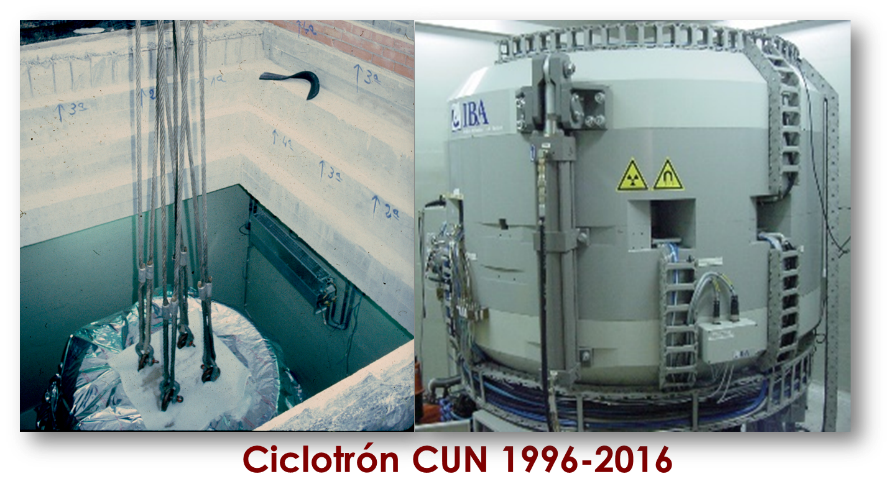 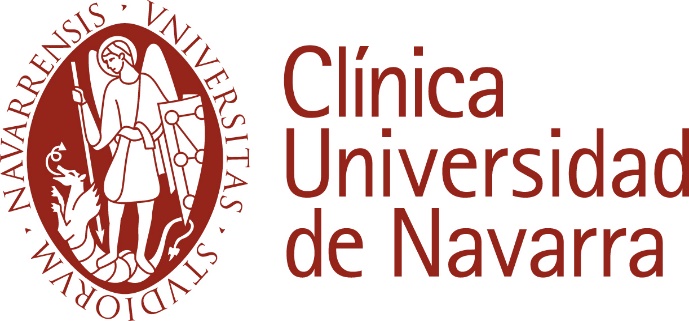 XVII Curso Teórico-Práctico  PETPamplona, 13 al 16 de abril de 2016Servicio de Medicina Nuclear Clínica Universidad de Navarra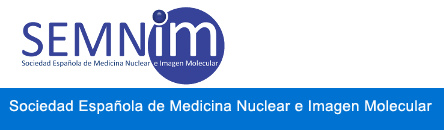 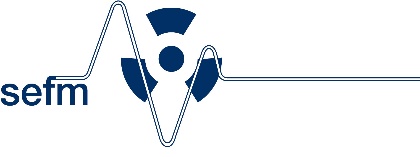 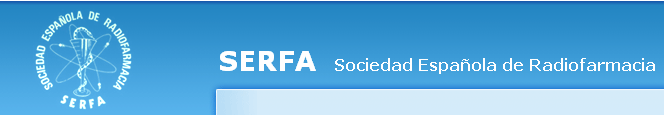 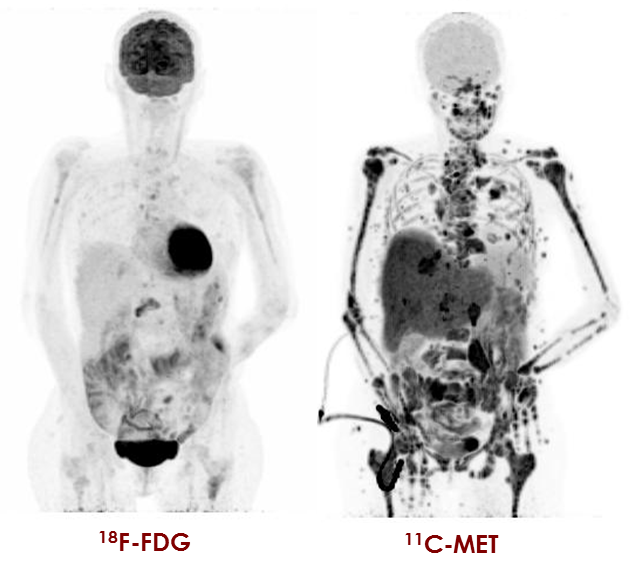 Miércoles 13Jueves 14Viernes 15Sábado 16bado 27* Nota: El orden y horario de las prácticas puede variar entre los distintos grupos de prácticasPROFESORADOJavier Arbizu. Clínica Universidad de Navarra. Pamplona.María de Arcocha. HU Marqués de Valdecilla. Santander.María Collantes. Clínica Universidad de Navarra. Pamplona.Inés Domínguez-Prado. Complejo Hospitalario Universitario de Santiago de Compostela.Berta García García. Clínica Universidad de Navarra. Pamplona.María José García Velloso. Clínica Universidad de Navarra. Pamplona.Puy Garrastachu. Unidad PET-TAC. CIBIR. Logroño.Edgar Fernando Guillén. Clínica Universidad de Navarra. Pamplona.Vanesa Gómez Vallejo. Molecular Imaging Unit CICbiomaGUNE. San Sebastián.Josep M Martí Climent. Clínica Universidad de Navarra. Pamplona.Francisco Molinet. Clínica Universidad de Navarra. Pamplona.Verónica Morán. Clínica Universidad de Navarra. Pamplona.Miguel Ángel Morcillo. CIEMAT. MadridIván Peñuelas. Clínica Universidad de Navarra. Pamplona.Elena Prieto. Clínica Universidad de Navarra. Pamplona.Gemma Quincoces. Clínica Universidad de Navarra. Pamplona.Rocío Ramos Membrive. Clínica Universidad de Navarra. Pamplona.José Angel Richter. Clínica Universidad de Navarra. Pamplona.Macarena Rodríguez Fraile. Clínica Universidad de Navarra. Pamplona.José Antonio Ruiz. Centro de Investigaciones Médico-Sanitarias. Málaga.Celestino Sánchez. Centro Nacional de Aceleradores. Sevilla.Lidia Sancho. Clínica Universidad de Navarra. Pamplona.Jesús San Miguel. Clínica Universidad de Navarra. Pamplona.Carmen Vigil. Hospital Universitario Central de Asturias. Oviedo.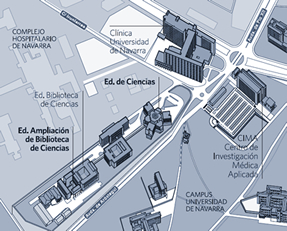 Curso dirigido a los profesionales de la Medicina Nuclear (médicos, radiofísicos y radiofarmacéuticos) que deseen profundizar en sus conocimientos sobre la Tomografía por Emisión de Positrones desde un punto de vista teórico y práctico.AcreditacionesSe está tramitando la acreditación del Curso por la Comisión de Formación Continuada del Sistema Nacional de Salud (las ediciones anteriores fueron acreditadas con 6.1 créditos).Sede del Curso Edificio Ampliación de Biblioteca de Ciencias. Universidad de Navarra. Prácticas: Instalación PET del Servicio de Medicina Nuclear de la Clínica Universidad de Navarra.Secretaría TécnicaServicio de Medicina Nuclear	Clínica Universidad de Navarra	Avenida Pío XII 36	31008 PamplonaTel: 948 255 400, ext 4941 FAX: 948296500	aegues@unav.es	http://www.cun.es/area-profesionales/agenda/xvi-curso-teorico-practico-petCuota de inscripción: 600 EurosDebido al carácter práctico del Curso, las plazas están limitadas y la inscripción será por orden de solicitud. El pago del importe del Curso se realizará una vez confirmada la inscripción al mismo.Boletín de Inscripción XVII  Curso Teórico-Práctico PET                                                                     Pamplona, del 13 al 16 de abril de 2016Apellidos___________________________________________Nombre ____________________________Dirección_____________________________________________________________________________________________Ciudad _____________________________CP___________   Provincia ____________Teléfono_____________Fax____________E-mail _____________________________Centro de trabajo _________________________________________________      Médico      Radiofarmacéutico      Radiofísico      Otros: MédicosRadiofísicosRadiofarmacéuticos8:30Recogida de materialRecogida de materialRecogida de material9:00Apertura   J. A. Gómez CanteroIntroducción   J.A. RichterApertura   J. A. Gómez CanteroIntroducción   J.A. RichterApertura   J. A. Gómez CanteroIntroducción   J.A. Richter9:40Principios físicos de la imagen PET   V. MoránPrincipios físicos de la imagen PET   V. MoránPrincipios físicos de la imagen PET   V. Morán10:20Tomógrafos PET, PET/CT y PET/RM   J.M. Martí-ClimentTomógrafos PET, PET/CT y PET/RM   J.M. Martí-ClimentTomógrafos PET, PET/CT y PET/RM   J.M. Martí-Climent11:00Descanso/CaféDescanso/CaféDescanso/Café11:30Unidad de Radiofarmacia PET. Diseño y equipamiento   G. QuincocesUnidad de Radiofarmacia PET. Diseño y equipamiento   G. QuincocesUnidad de Radiofarmacia PET. Diseño y equipamiento   G. Quincoces12:10Producción de radionúclidos y síntesis de radiofármacos   I. PeñuelasProducción de radionúclidos y síntesis de radiofármacos   I. PeñuelasProducción de radionúclidos y síntesis de radiofármacos   I. Peñuelas12:50Fundamentos fisiopatológicos de la imagen molecular PET   I. PeñuelasFundamentos fisiopatológicos de la imagen molecular PET   I. PeñuelasFundamentos fisiopatológicos de la imagen molecular PET   I. Peñuelas13:30Comida de trabajoComida de trabajoComida de trabajo14:30PET 18F-FDG en estadificación oncológico 	P. GarrastachuAplicaciones clínicas de la PET   J.A. RichterAplicaciones clínicas de la PET   J.A. Richter15:10PET 18F-FDG en la valoración de respuesta   M.J. García-VellosoAplicaciones clínicas de la PET   J.A. RichterAplicaciones clínicas de la PET   J.A. Richter15:10PET 18F-FDG en la valoración de respuesta   M.J. García-VellosoFuncionamiento de un ciclotrón  J.M. Martí-ClimentFuncionamiento de un ciclotrón  J.M. Martí-Climent15:50PET 18F-FDG en la valoración de recidiva   L. SanchoFuncionamiento de un ciclotrón  J.M. Martí-ClimentFuncionamiento de un ciclotrón  J.M. Martí-Climent16:30Descanso/Café Descanso/Café Descanso/Café 17:00PET en la recidiva del cáncer de próstata                         M. RodríguezModelos cinéticos en los estudios neurológicos   E. PrietoSíntesis de radiofármacos marcados con  18F     R. Ramos-Membrive 17:3018F-FMISO y 18F-FLT   I. Domínguez-PradoModelos cinéticos en los estudios neurológicos   E. PrietoSíntesis de radiofármacos marcados con  18F     R. Ramos-Membrive 17:3018F-FMISO y 18F-FLT   I. Domínguez-PradoMapas estadísticos paramétricos   F. MolinetSíntesis de radiofármacos marcados con  11C     M. de Arcocha18:00PET en tumores neuroendocrinos   J. ArbizuMapas estadísticos paramétricos   F. MolinetSíntesis de radiofármacos marcados con  11C     M. de Arcocha18:30Fin de jornadaFin de jornadaFin de jornadaMédicosRadiofísicosRadiofarmacéuticos9:00PET en mieloma   J. San Miguel Diseño de una instalación PET   C. SánchezDiseño de una instalación PET   C. Sánchez9:40PET en neuro-oncología  C. Vigil	Diseño de una instalación PET   C. SánchezDiseño de una instalación PET   C. Sánchez9:40Protección radiológica operacional   J.A. RuizProtección radiológica operacional   J.A. Ruiz10:20PET en cardiología M.J. García-VellosoProtección radiológica operacional   J.A. RuizProtección radiológica operacional   J.A. Ruiz11:00Descanso/CaféDescanso/CaféDescanso/Café11:30Neuroimagen FDG  E.F. GuillénFísica del tomógrafo PET                                  J.M. Martí-Climent     Radiofarmacología en radiofarmacia PET.     M.A. Morcillo12:10Neuroimagen  con otros radiofármacos                  J. ArbizuFísica del tomógrafo PET                                  J.M. Martí-Climent     Radiofarmacología en radiofarmacia PET.     M.A. Morcillo12:10Neuroimagen  con otros radiofármacos                  J. ArbizuControl de calidad del tomógrafo PET   V. Morán     Nuevas tendencias y tecnologías en síntesis PET   V. Gómez-Vallejo12:50Cuantificación de la neuroimagen PET          E. PrietoControl de calidad del tomógrafo PET   V. Morán     Nuevas tendencias y tecnologías en síntesis PET   V. Gómez-Vallejo13:30Comida de trabajo	Comida de trabajo	Comida de trabajo	MédicosRadiofísicosRadiofarmacéuticos15:30Seminario de PET-CT: Aspectos metodológicos B. GarcíaPráctica: Estudios microPET  M. CollantesPráctica: Ciclotrón y laboratorio I. Peñuelas17:00Descanso/CaféDescanso/CaféDescanso/Café17:30Seminario de Oncología basado en casos      M.J. García-VellosoPráctica: Física de los tomógrafos PET 	J.M. Martí-ClimentPráctica: Estación de trabajo PET Oncología  J.A. Richter19:00Fin de jornadaFin de jornadaFin de jornadaMédicosMédicosRadiofísicosRadiofarmacéuticos9:00Mesa redonda: Optimización de dosis al paciente en PET/CTModerador: J.M. Martí-ClimentMesa redonda: Optimización de dosis al paciente en PET/CTModerador: J.M. Martí-ClimentMesa redonda: Optimización de dosis al paciente en PET/CTModerador: J.M. Martí-ClimentMesa redonda: Optimización de dosis al paciente en PET/CTModerador: J.M. Martí-Climent10:30Descanso/CaféDescanso/CaféDescanso/CaféDescanso/Café11:00Estudios PET de pequeños animales   M. CollantesEstudios PET de pequeños animales   M. CollantesEstudios PET de pequeños animales   M. CollantesEstudios PET de pequeños animales   M. Collantes11:40Práctica: Seminario de Neuroimagen basado en casos   J. ArbizuPráctica: Ciclotrón y laboratorio  I. Peñuelas Práctica: Ciclotrón y laboratorio  I. Peñuelas Práctica: Estudios microPET   M. Collantes13:10Foto y comida de trabajo15:30Práctica: Estación de trabajo PET Oncología   J.A. RichterPráctica: Estación de trabajo PET cerebral y cuantificación   E. PrietoPráctica: Estación de trabajo PET cerebral y cuantificación   E. PrietoPráctica: Unidad de Radiofarmacia                       G. Quincoces17:00Descanso/CaféDescanso/CaféDescanso/CaféDescanso/Café17:30Práctica: Ciclotrón y laboratorio  I. PeñuelasPráctica: Estación de trabajo PET Oncología   J.A. RichterPráctica: Estación de trabajo PET Oncología   J.A. RichterPráctica: Síntesis de 11C-Colina                                   G. Quincoces19:00Fin de jornadaFin de jornadaFin de jornadaFin de jornadaMédicosRadiofísicosRadiofarmacéuticos9:00Estación de trabajo PET: Neuroimagen           J. ArbizuPráctica: Control de calidad de PET   V. MoránPráctica: Producción de F-18                             R. Ramos-Membrive10:30Descanso-EvaluaciónDescanso-EvaluaciónDescanso-Evaluación11:00Estación de trabajo PET: Oncología no FDG M. Rodríguez-FrailePráctica: Estación de trabajo PET Neurología J. ArbizuPráctica: Síntesis y control de calidad de FDG   R. Ramos-Membrive12:30Fin del cursoFin del cursoFin del curso